Cubra o pontilhado e complete a linha com os números:                     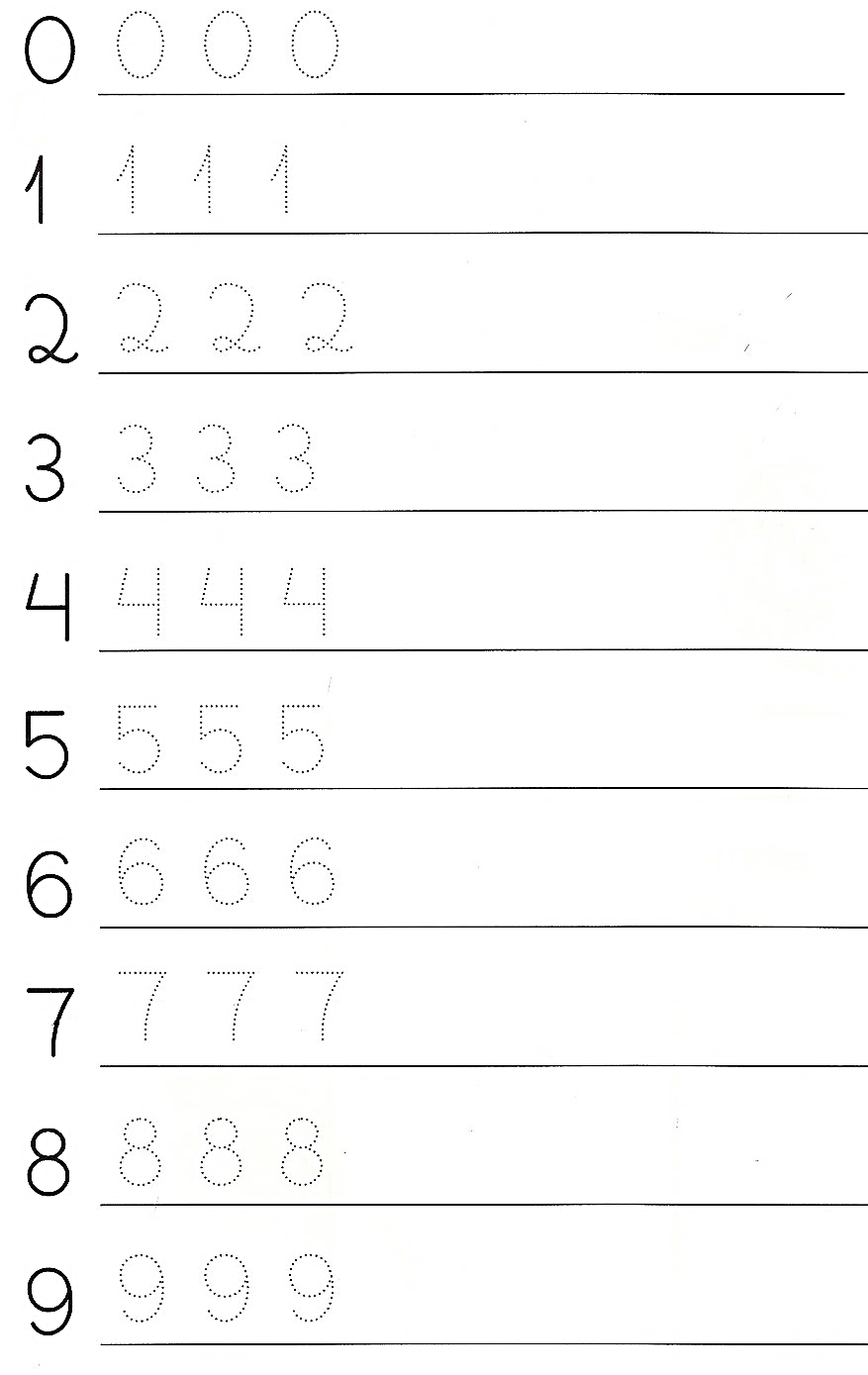 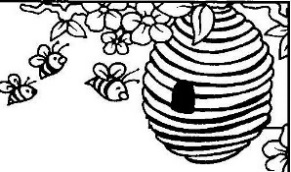 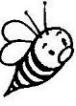 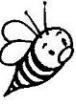 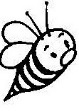 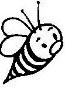 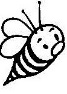 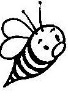 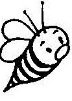 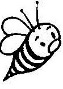 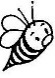 Os números estão fora da ordem. Coloque – os no quadro abaixo, em ordem crescente:Escreva os números que estão entre:									              0 _____ 2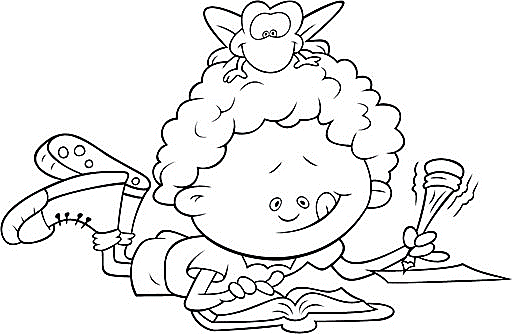 			3 _____ 5			6 _____ 8			1 _____ 3			4 _____ 6			7 _____ 9Dê o antecessor e o sucessor: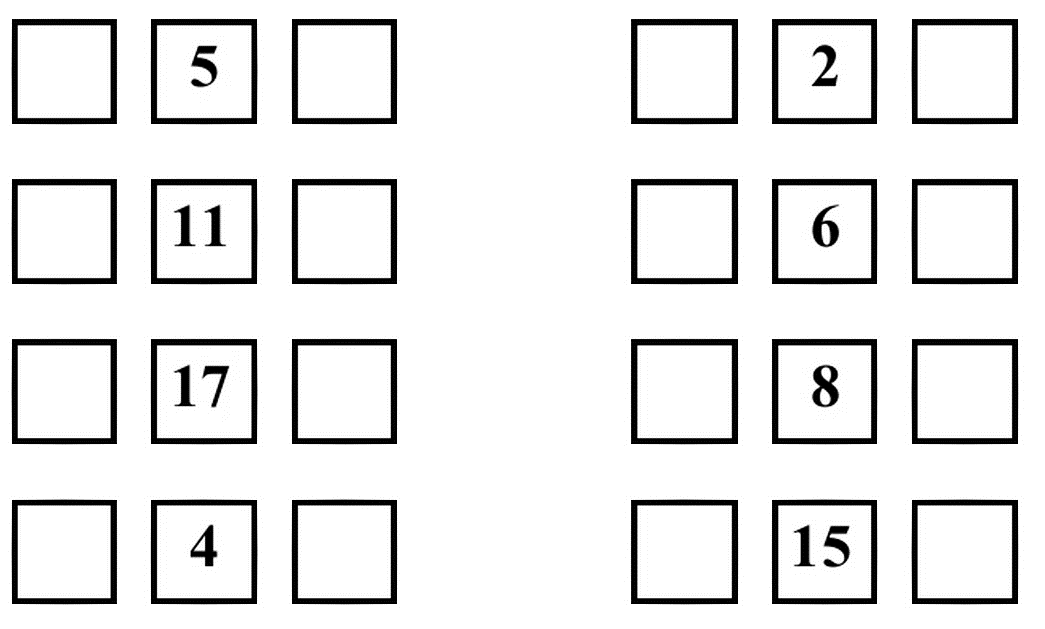 Você é demais!8173052694